Лирические  протяжные  песни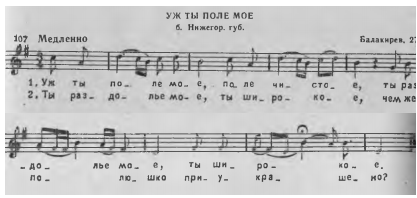 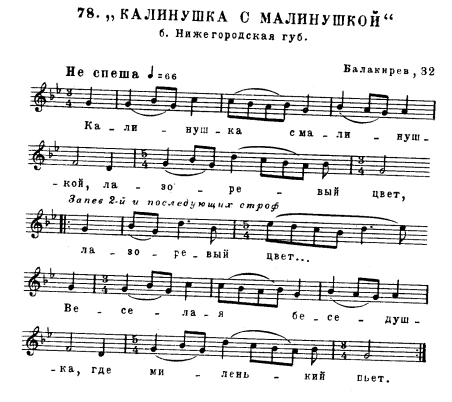 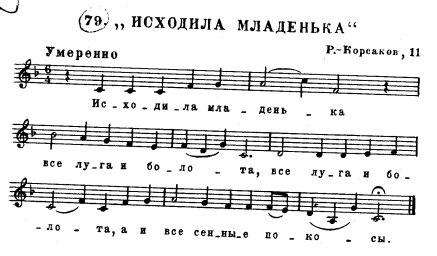 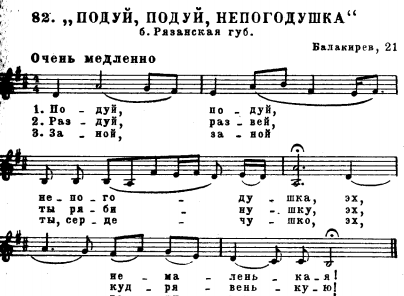 